Operational Policy: Intimate and Personal Care (NAG 5)Blind & Low Vision Education Network NZStatement of Intent:The Blind & Low Vision Education Network NZ (BLENNZ) recognises that when working with BLENNZ ākonga who are blind, deafblind or have low vision and who may have additional learning needs BLENNZ staff will be required to provide assistance and/or care in personal and intimate ways.All ākonga have a right to safety, privacy and dignity. When contact of a physical or intimate nature is required, depending on their abilities, age and maturity, ākonga should be encouraged to act as independently as possible.  BLENNZ is committed to ensuring that all staff responsible for the intimate care of ākonga will undertake their duties in a professional manner at all times.  We recognise that there is a need to treat ākonga with respect when intimate care is given.  No ākonga should be attended in a way that causes distress or pain. Ākonga must always be treated with sensitivity to their individual needs.Definitions:Intimate care may be defined as an activity required to meet the personal care needs of an individual child in partnership with the parent, career and the child.  In BLENNZ environments, or when involved in activities outside of a BLENNZ environment, this may occur on a regular basis or during a one-off incident.  Intimate care is any care which involves one of the following:Assisting ākonga change their clothesChanging, showering or washing ākongaAssisting with toileting and/or nappy changingSupervision of ākonga in intimate self careAssisting with menstrual careProviding first aid assistanceProviding comfort to an upset or distressed ākongaFeeding ākongaProviding oral careAssisting ākonga who require a specific medical procedure and who is not able to carry this out unaided.   The staff member must be suitably trained and a plan made in collaboration with family.   (e.g. suppositories, enteral feeds, catheter / stoma care.)Principles of Intimate CareThe following are fundamental principles on which the Policy and Procedures are based. Ākonga have the right to:be safehave personal privacybe valued as an individualbe treated with dignity and respectbe involved and consulted in their own intimate care to the best of their abilitiesexpress their views on their own intimate care and to have such views taken into accounthave a level of intimate care that is as consistent as possible.Policy Guidelines:Involve ākonga in the intimate care.  Encourage independence and ensure they have choices where possible.Treat ākonga with dignity and respect and ensure privacy appropriate to their age and situation.Ensure practice in intimate care is consistent. Only employed staff carry out care activities.  Practicum students and volunteers do not undertake intimate care.Be aware of own limitations.  Staff (including long term relieving staff) should only carry out care activities and procedures if they are understood, have undertaken the appropriate training as required, and the staff feel competent and confident to carry these out. Promote positive self-esteem and body image.  The approach to intimate care can convey message to ākonga about their body worth.If you have any concerns you must report them to your designated manager / teacher.Document intimate care provided that outlines the nature of the care, date, time and staff involved.Developing a care plan If Homai Campus School ākonga require a high level of physical care a specialist will be involved to develop a care plan and to show the teaching staff strategies and techniques e.g. for supporting ākonga. The plan should be available to staff and must respect the dignity and privacy of the ākonga. The care plan will be discussed with the family / caregivers prior to finalisation.Supporting Documentation:Policies:Child ProtectionManaging Ākonga attending BLENNZ ProgrammesĀkonga Mental Health and WellbeingAdministration of MedicationHandling and Transfer of ĀkongaProcedures:Early Childhood Procedures for Intimate CareHomai Campus School Procedures for Intimate CareResidential and Immersion Procedures for Intimate CareWebsites:Oranga Tamariki - Ministry for ChildrenApproved:		
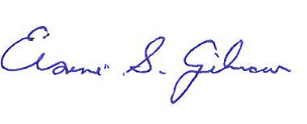 Date:	30 June 2022Next Review: 2025